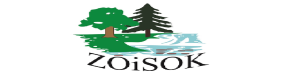 Leśno Górne, dnia ………………… r.Informacja dla Kandydata do pracy dotycząca przetwarzania Jego danych osobowychZgodnie z art. 13 Rozporządzenia Parlamentu Europejskiego i Rady (UE) 2016/679 z dnia 27 kwietnia 2016 roku w sprawie ochrony osób fizycznych w związku z przetwarzaniem danych osobowych i w sprawie swobodnego przepływu takich danych oraz uchylenia dyrektywy 95/46/WE (ogólne rozporządzenie o ochronie danych), zwane dalej RODO, 
ZOISOK informuje, że:1. Administrator Danych OsobowychAdministratorem Pani/Pana danych osobowych jest Zakład Odzysku i Składowania Odpadów Komunalnych w Leśnie Górnym, z siedzibą przy ul. Leśno Górne 12, 72-004 Tanowo.2. Inspektor Ochrony DanychJeśli ma Pani/Pan pytania dotyczące sposobu i zakresu przetwarzania Pani/Pana danych osobowych w zakresie działania ZOISOK w Leśnie Górnym, a także przysługujących Pani/Panu uprawnień, może Pani/Pan skontaktować się z naszym Inspektorem Ochrony Danych – p. Adrianą Głuchowską za pomocą adresu e –mail: auditor@auditorsecurity.pl oraz numeru telefonu: 696 011 969. 3. Cel oraz podstawa prawna przetwarzaniaAdministrator będzie przetwarzać Pani/Pana dane osobowe:w celu przeprowadzenia procesu rekrutacji, na podstawie uprawnienia pracodawcy wynikającego z art. 22 kodeksu pracy i  w zakresie: imienia i nazwiska, imion rodziców, daty urodzenia, miejsca zamieszkania, adresu do korespondencji, wykształcenia i przebiegu dotychczasowego zatrudnienia. Podstawą przetwarzania wyżej wymienionych danych osobowych jest obowiązek prawny (art. 6 ust. 1 pkt c RODO),w celu przeprowadzenia procesu rekrutacji, na podstawie Pani/Pana zgody na przetwarzanie Pani/Pana danych osobowych, tj. danych osobowych innych niż wskazane w punkcie powyżej, przekazanych w CV, formularzu, liście motywacyjnym i innych dokumentach.  Podstawą przetwarzania jest ww. zgoda (art. 6 ust. 1 lit. a) RODO),w celu realizacji uzasadnionego interesu administratora w zakresie danych pozyskanych od Pani/Pana w trakcie procesu rekrutacji w związku ze sprawdzeniem Pani/Pana umiejętności i zdolności potrzebnych do pracy na określonym w ogłoszeniu stanowisku.  Podstawą przetwarzania tych danych jest nasz uzasadniony interes (art. 6 ust. 1 lit. f RODO),w celu realizacji uzasadnionego interesu administratora na wypadek prawnej potrzeby wykazania faktów, wykazania wykonania obowiązków (podstawa z art. 6 ust. 1 lit. f RODO),w celu przeprowadzenia przyszłych procesów rekrutacyjnych, na podstawie Pani/Pana zgody na przetwarzane danych osobowych przekazanych w CV, formularzu, liście motywacyjnym i innych dokumentach. Podstawą przetwarzania jest ta zgoda (art. 6 ust. 1 lit. a) RODO). 4. Prawa osób, których dane są przetwarzaneZgodnie z RODO, przysługuje Pani/Panu prawo żądania dostępu do swoich danych osobowych oraz otrzymania ich kopii, prawo żądania ich sprostowania (poprawiania), usunięcia lub ograniczenia przetwarzania swoich danych osobowych, a także prawo do przenoszenia swoich danych osobowych. W każdej chwili przysługuje Pani/Panu prawo do wniesienia sprzeciwu wobec przetwarzania danych, przetwarzanych na podstawie art. 6 ust. 1 lit. f RODO, wskazanych powyżej w pkt 3.Powyższe żądania można przesłać na adresy wskazane w pkt I. Ponadto, zgodnie z RODO przysługuje Pani/Panu prawo do wniesienia skargi do Prezesa Urzędu Ochrony Danych Osobowych.5. Okres przechowywania w zakresie wskazanym w pkt 3.1, 3.2 i 3.3 Pani/Pana dane będą przechowywane przez czas niezbędny do przeprowadzenia niniejszej rekrutacji, ale nie dłuższy niż 6 miesięcy od momentu otrzymania danych,w zakresie wskazanym w pkt 3.4 Pani/Pana dane będą przechowywane przez okres przedawnienia roszczeń wynikających z przepisów prawa, a także przez czas, w którym przepisy nakazują nam przechowywać dane,w zakresie wskazanym w pkt 3.5 Pani/Pana dane osobowe będą przechowywane przez okres do 3 lat od daty wyrażenia zgody.6. Odbiorcy danychPani/Pana dane osobowe mogą zostać przekazane uprawnionym instytucjom określonym przez przepisy prawa oraz podmiotom przetwarzającym, które świadczą usługi na rzecz Administratora danych i którym te dane są powierzane.7. Dobrowolność podania danych osobowychW zakresie imienia i nazwiska, daty urodzenia, miejsca zamieszkania, wykształcenia oraz przebiegu dotychczasowego zatrudnienia jest warunkiem wzięcia udziału w danym procesie rekrutacyjnym. W pozostałym zakresie podanie danych osobowych jest dobrowolne.8. ProfilowanieInformujemy, że nie podejmujemy decyzji w sposób zautomatyzowany, w tym w formie profilowania.9. Zgoda oraz informacja o możliwości wycofania zgodyW każdej chwili przysługuje Pani/Panu prawo do wycofania zgody na przetwarzanie danych osobowych. Cofnięcie zgody nie wpływa na zgodność z prawem przetwarzania, którego dokonano na podstawie Pani/Pana zgody przed jej wycofaniem. Oświadczenie o wycofaniu zgody na przetwarzanie danych osobowych można przesłać na adres wskazany w pkt 1.…………………………………………………………………….data i podpis kandydata